Рекомендации для родителей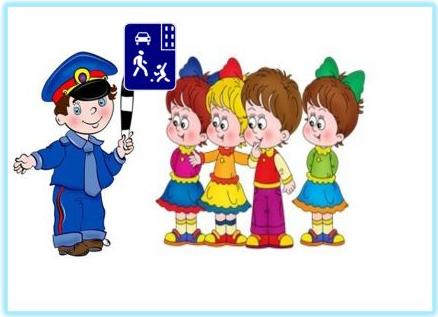 Вместе научим ребенка безопасно жить        в этом мире!Уважаемые родители!Мы убеждены, что вы поддержите нас в стремлении уберечь детей от опасностей, которые подстерегают их на дороге. Верим, что вы и дальше будете уделять большое внимание привитию     своему ребенку навыков дорожной безопасности, безопасность дорожного движения во многом зависит от вас самих!Вместе научим ребенка безопасно жить в этом мире!  При выходе из дома:•  сразу обратите внимание ребенка на движение транспортных средств у подъезда и вместе посмотрите, не приближается ли к вам автомобиль, мотоцикл, мопед, велосипед;•   если у подъезда стоят транспортные средства или растут деревья, закрывающие обзор, приостановите свое движение и оглянитесь - нет ли за препятствием опасности.2. При движении по тротуару:•   придерживайтесь правой стороны тротуара; не ведите ребенка по краю тротуара: взрослый должен находиться со стороны проезжей части; крепко держите малыша за руку;•  приучите ребенка, идя по тротуару, внимательно наблюдать за выездом со двора и т. п.;•  разъясните ребенку, что забрасывание проезжей части камнями, стеклом и т. п., повреждение дорожных знаков могут привести к несчастному случаю;•  не приучайте ребенка выходить на проезжую часть; коляски и санки с детьми возите только по тротуару;•  при движении группы ребят учите их идти в паре, выполняя все ваши указания или других взрослых, сопровождающих детей.3. Готовясь перейти дорогу:•  остановитесь или замедлите движение, осмотрите проезжую часть;•  привлеките ребенка к наблюдению за обстановкой на дороге;•  подчеркивайте свои движения: поворот головы для осмотра улицы, остановку для осмотра дороги, остановку для пропуска автомобилей;•  учите ребенка различать приближающиеся транспортные средства;•  не стойте с ребенком на краю тротуара, так как при проезде транспортное средство может зацепить, сбить, наехать зад ними колесами;•  обратите внимание ребенка на транспортное средство, готовящееся к повороту, расскажите о сигналах указателей поворота у автомобиля и жестах мотоциклиста и велосипедиста;•  неоднократно показывайте ребенку, как транспортное средство останавливается у перехода, как оно движется по инерции.4. При переходе проезжей части:•  переходите дорогу только по пешеходным переходам или на перекрестках по отмеченной линии - зебре, иначе ребенок привыкнет переходить где придется; не спешите и не бегите; переходите дорогу всегда размеренным шагом;• не переходите дорогу наискосок; подчеркивайте, показывайте и рассказывайте ребенку каждый раз, что идете строго поперек улицы, что это делается для лучшего наблюдения за автомототранспортными средствами; не торопитесь переходить дорогу, если на другой стороне вы увидели друзей, родственников, знакомых, нужный автобус или троллейбус. Не спешите и не бегите к ним, внушите ребенку, что это опасно;• не начинайте переходить улицу, по которой редко проезжает транспорт, не посмотрев вокруг;• объясните ребенку, что автомобили могут неожиданно вы ехать из переулка, со двора дома;• при переходе проезжей части по нерегулируемому переходу в группе людей учите ребенка внимательно следить за началом движения транспорта, иначе он может привыкнуть  при переходе подражать поведению спутников, не наблюдающих за движением транспорта.